GIẢI BÀI TẬP TOÁN LỚP 3GAMBài 1 (trang 65 SGK Toán 3):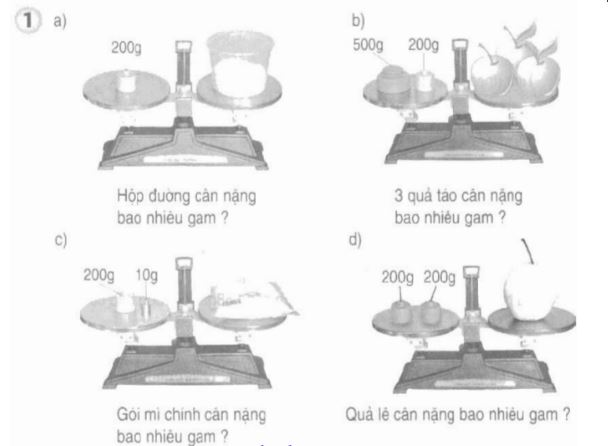 a) Hộp đường cân nặng bao nhiêu gam?b) 3 quả táo cân nặng bao nhiêu gam?c) Gói mì chính cân nặng bao nhiêu gam?d) Quả lê cân nặng bao nhiêu gam?Hướng dẫn giải:a) Hộp đường cân nặng 200 gb) 3 quả táo cân nặng: 500 g + 200g = 700gc) Gói mì chính (bột ngọt) cân nặng : 200 g + 10 g = 210 gd) Quả lê cân nặng: 200 g + 200 g = 400gBài 2 (trang 66 SGK Toán 3):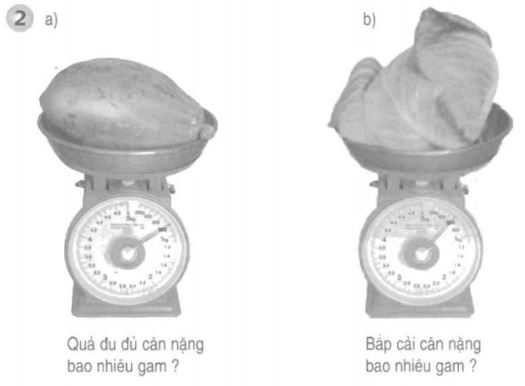 a) Quả đu đủ cân nặng bao nhiêu gam?b) Bắp Cải cân nặng bao nhiêu gam?Hướng dẫn giải:a) Quả đu đủ cân nặng 800 gb) Bắp cải cân nặng 600 g.Bài 3 (trang 66 SGK Toán 3):Tính theo mẫuMẫu: 22 g + 47 g = 69 gBài 4 (trang 66 SGK Toán 3): Cá hộp sữa cân nặng 455g, vỏ hộp cân nặng 58g. Hỏi trong hộp có bao nhiêu gam sữa?Hướng dẫn giải:Số gam sữa có trong hộp là:455 – 58 = 397 (g).Đáp số: 397 g sữaBài 5 (trang 66 SGK Toán 3): Mỗi túi mì chính cân nặng 210 g. Hỏi 4 túi mì chính như thế cân nặng bao nhiêu gam?Hướng dẫn giải:Cả 4 gói mì chính cân nặng là:210 x 4 = 840 (g).Đáp số: 840 gĐề bàiHướng dẫn giải163 g + 28 g =

50 g x 2 =

42 g – 25 g =

96 g : 3 =

100 g + 45 g – 26 g =163 g + 28 g = 191g

50 g x 2 = 100g

42 g – 25 g = 17g

96 g : 3 = 32g

100 g + 45 g – 26 g = 119g.